Navodila za samostojno učenje pri izbirnem predmetu NI3Datum: petek, 8. maj 2020Učna ura: Dolgo potovanje (videoposnetek)Kriterij uspešnosti: - znam uporabljati pridevniške končnice v imenovalniku in tožilniku                                    - razumem videoposnetek na znano temoHallo, wie geht‘s?Zdaj pa že dolgo nismo bili na vezi! Počitnice, v sredo naravoslovni dan … Kako vam gre? Tudi vam kdaj pa kdaj gre tale corona virus že malo na živce? No, niste edini. Poslušajte tole pesem:https://www.youtube.com/watch?v=r3QeMKBVAP0&list=RDq3uhzLcHN70&start_radio=1 Ja, das ist Mist, aber da müssen wir jetzt durch – ZUSAMMEN!   Ja, res je bedno, ampak moramo skozi to – SKUPAJ!… das ganze Land steht still – Corona, oh na-na                           … vsa dežela je utihnila – corona oh na-na… alle Schulen und Läden leer,                                                           … vse šole in trgovinice so prazne,auch Fußball gibt's nicht mehr.                                                          tudi nogometa ni več.Ja? No, vsaj tale del refrena zelo dobro povzame našo trenutno realnost, kajne? Če bi bili v razredu, bi zagotovo imeli vrsto komentarjev, lastnih izkušenj, razmišljanj … ampak SKUPAJ bomo prišli tudi skozi to!Preden začnemo – najbrž ste si že prebrali obvestilo o preverjanju, ocenjevanju in zaključevanju ocen.  Če boste imeli kakšno vprašanje glede svoje osebne situacije, ste seveda dobrodošli, da mi pišete in SKUPAJ pogledamo, kako in kaj. Ponovitev (pridevniške končnice za nedoločnim členom)Da malo osvežimo spomin na snov pred počitnicami, odpri interaktivni delovni zvezek in pripravi preglednico s pridevniškimi končnicami (naj bi bila v tvojem zvezku, sicer jo najdeš med gradivi za 6. teden).          → iRokusPlus    →  interaktivni DZ  →   6.1. / Situation 3 + 4 / Aufgabe 10 a + b, 11Za tiste, ki imate nemščino 5 ali bi jo radi imeli , še Aufgaben 12 a + bEine lange Reise (Video)           → iRokusPlus    →  interaktivni UČB →   6.1. / Situation 3 / Aufgabe 9 aPreden si ogledaš video, poglejmo še povratno glagolsko obliko SICH FREUEN auf + Akkusativ (veseliti se nešesa. Ta glagol ima več posebnosti: 1. je povratna /refleksivna glagolska oblika (da se spomnimo, sodi med glagole, kot so sich treffen, sich melden, sich waschen …, 2. uporablja se s predlogom auf, ki mu sledi tožilnik. Primeri: Ich freue mich sehr auf die Ferien (Ferien v tožilniku) . Wir freuen uns auf dich (osebni zaimek du je v tožilniški obliki). Er freut sich auf ein neues Handy.Lahko pa tvorimo tudi odvisni stavek: Du freust dich bestimmt, dass deine Freundin auf Besuch kommt.Tako, zdaj pa si oglej video in poleg vsebine opazuj še posebej pridevniške končnice.Še nekaj besedišča.3. Naloge za razumevanjeReši še nalogo za razumevanje pod videoposnetkom  ter nalogi           → iRokusPlus    →  interaktivni UČB →   6.1. / Situation 3 / Aufgabe 9 b + 10Nalogo 10 naredi v zvezek, jo poslikaj in mi jo pošlji. Potrudi se, da bodo stavki dokončani smiselno glede na videoposnetek. Lahko si ga ponovno ogledaš, da se spomniš podrobnosti.Das ist alles für heute!Bis zum nächsten Mal!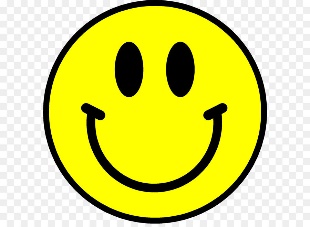 